NAME: Ahmed ayo eremoseleMATRIC NUMBER: 17/SCI01/035COURSE CODE: CSC304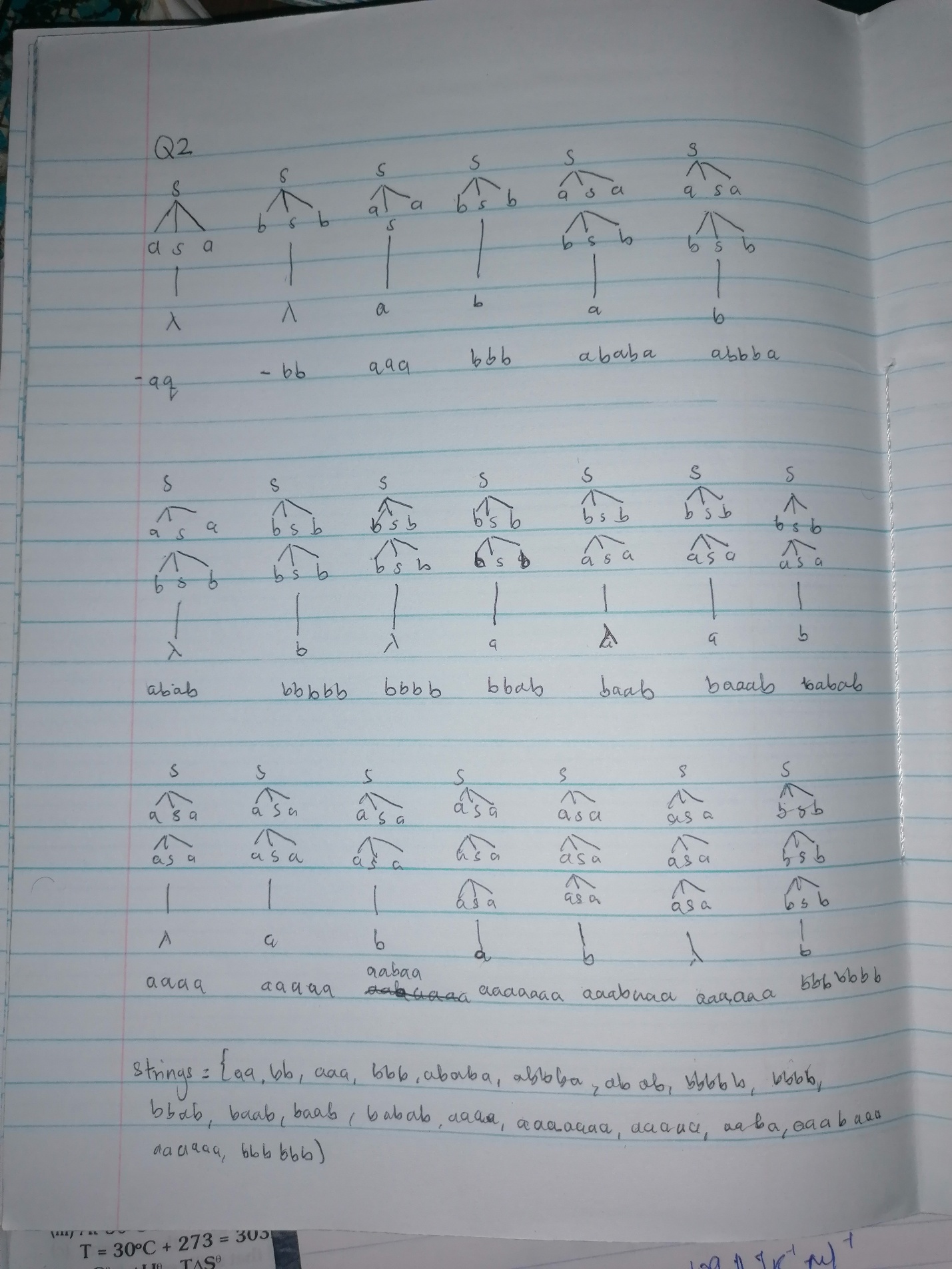 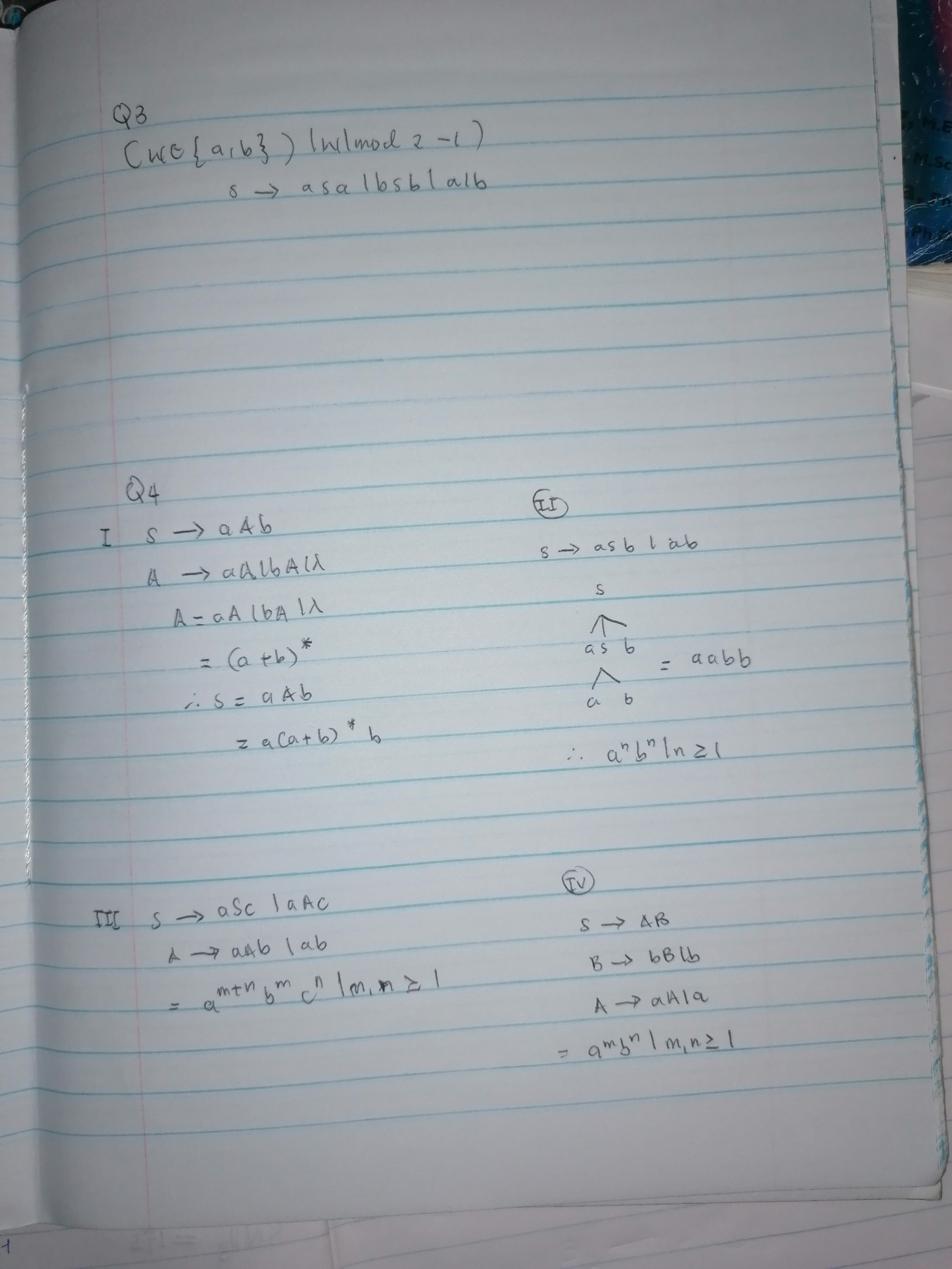 